The Nelson Thomlinson SchoolHigh StreetWigtonCumbria CA7 9PX							                    CONFIDENTIAL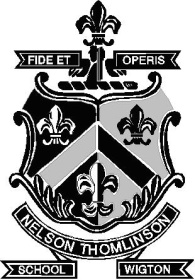 APPLICATION FORMPost applied for: ………………………………………………………………………………………………………………Post advertised in: ………………………………………………………………………………………………………………SURNAME:							FULL FORENAMES:(Block Letters)						(Block Letters)Home Address: ……………………………………………………………………………………………………….		      ………………………………………………………………………………………………………		      ………………………………………………………………………………………………………              Address for Communications(if different):	      ………………………………………………………………………………………………………		      ………………………………………………………………………………………………………Email Address:   ………………………………………………………………………………………………………              Telephone No. Home: ……………………………………..   Work   …………………………………NB Every Applicant MUST complete this:-National Insurance Number:                        …………………………………………………………….              Do you hold a current driving licence?  ………………………………  Do you own a car? ……………….What notice are you required to give your present employer?  ………………………………………………          Are you to the best of your knowledge, related to any member of the  Council or to the holder of any office under the Council?  …………………………………………………………………………………………………………………………...If yes, please state whether a member of the Council, or if an Officer, occupation, together with the name, address, and relationship to such person.……………………………………………………………………………………………………………………………             …………………………………………………………………………………………………………………………………………………………………………………………………………………………………………………………EDUCATIONGive details of secondary school, universities or other educational establishments attended.Name of Establishment	   Town	            Dates Attended		     Full or Part-time   From       ToQUALIFICATIONSGive details, including dates of any Educational Certificates, Professional or other qualifications, and training with standard obtained, as applicable.REFEREESGive the name, occupations postal and email addresses of two responsible persons to whom you are not related, and to whom reference can be made.  One referee must be your present employer.  If exceptionally you do not wish your present employer to be approached at this stage, please give reason.LETTER OF APPLICATIONPARTICULARS OF EMPLOYMENTThese should be in date order and there should be no gaps unaccounted for.PARTICULARS OF EMPLOYMENTThese should be in date order and there should be no gaps unaccounted for.PARTICULARS OF EMPLOYMENTThese should be in date order and there should be no gaps unaccounted for.PARTICULARS OF EMPLOYMENTThese should be in date order and there should be no gaps unaccounted for.PARTICULARS OF EMPLOYMENTThese should be in date order and there should be no gaps unaccounted for.Name and Full Address of Employer Period     From          To      Period     From          To         Position held and    Duties UndertakenGrade or SalaryHere or on a separate sheet, please give any other information which you think is relevant to your application.  Tell us what attracts you to the post and what particular skills, capabilities and experience you have that makes you suited to it.Canvassing directly or indirectly shall disqualify the candidate concerned.All information contained in this form will be treated as STRICTLY CONFIDENTIAL.I declare that the information contained in this form is to the best of my knowledge correct.Date…………………………………………. Signature………………………………………………..